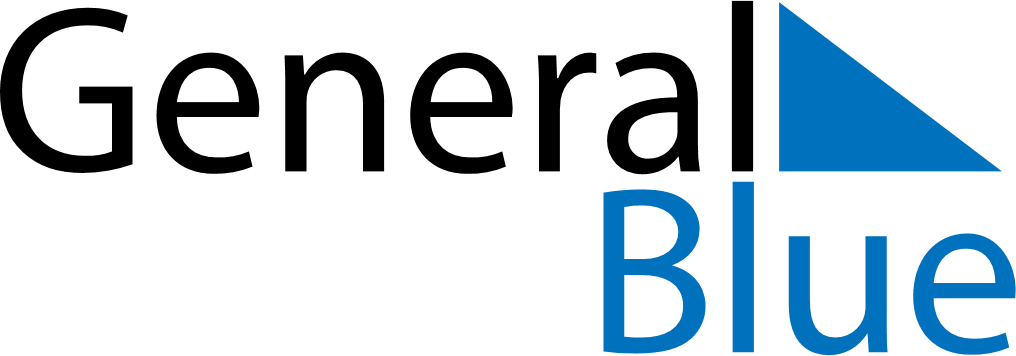 February 2018February 2018February 2018February 2018RwandaRwandaRwandaMondayTuesdayWednesdayThursdayFridaySaturdaySaturdaySunday12334Heroes Day5678910101112131415161717181920212223242425262728